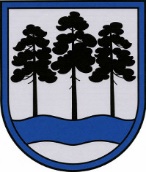 OGRES  NOVADA  PAŠVALDĪBAReģ.Nr.90000024455, Brīvības iela 33, Ogre, Ogres nov., LV-5001tālrunis 65071160, e-pasts: ogredome@ogresnovads.lv, www.ogresnovads.lv PAŠVALDĪBAS DOMES  SĒDES  PROTOKOLA  IZRAKSTS16Par saistošo noteikumu Nr. 17/2023 “Par koku ciršanu ārpus meža un apstādījumu apsaimniekošanu Ogres novada administratīvajā teritorijā” precizēšanu Pašvaldību likuma 44. panta pirmā daļa noteic, ka dome atbilstoši likumā vai Ministru kabineta noteikumos ietvertam pilnvarojumam izdod saistošos noteikumus. Saskaņā ar Meža likuma 8. panta otro daļu, vietējā pašvaldība savos saistošajos noteikumos par koku ciršanu ārpus meža pilsētas un ciema teritorijā nosaka zaudējumu atlīdzību par dabas daudzveidības samazināšanu, kā arī šo zaudējumu aprēķināšanas un atlīdzināšanas kārtību, kā arī Ministru kabineta 2012. gada 2. maija noteikumu Nr. 309 “Noteikumi par koku ciršanu ārpus meža“ 22. punktu, kas nosaka, ka pašvaldības dome izdod saistošos noteikumus par koku ciršanu ārpus meža, nosakot koku ciršanas izvērtēšanas kārtību un publiskās apspriešanas procedūras kārtību, kā arī sabiedrībai nozīmīgus gadījumus, kad rīko publisko apspriešanu.Nodrošinot publiskā lietošanā nodotu pašvaldības zaļo zonu un stādījumu aizsardzību un nosakot koku ciršanu ārpus meža, pilsētas un ciema teritorijā, zaudējumu atlīdzību par dabas daudzveidības samazināšanu, 2023. gada 20. jūlija domes sēdē tika apstiprināti saistošie noteikumi Nr. 17/2023 “Par koku ciršanu ārpus meža un apstādījumu apsaimniekošanu Ogres novada administratīvajā teritorijā” (turpmāk – saistošie noteikumi Nr. 17/2023).     Saistošie noteikumi Nr. 17/2023 un paskaidrojuma raksts tika nosūtīti uz Vides aizsardzības un reģionālās attīstības ministriju (turpmāk – VARAM) atzinuma sniegšanai.Ogres novada pašvaldībā  ir saņemts VARAM 2023. gada 28. jūlija atzinums Nr. 1-8/4372 “Par saistošajiem noteikumiem Nr. 17/2023”. Atzinumā lūgts par saistošo noteikumu Nr. 17/2023 terminu precizēšanu, atsevišķu punktu pārskatīšanu un svītrošanu, ieskaitot punktus Nr. 46 un Nr. 47, jo administratīvo atbildību par šajos punktos minētajiem pārkāpumiem paredz Administratīvo sodu likuma 11. panta pirmā daļa, Aizsargjoslu likums, Meža likuma 51. panta 11. daļa un Administratīvās atbildības likuma 25. pants.VARAM ir norādījis pārskatīt atsevišķas saistošo noteikumu nodaļas “Publiskās apspriešanas procedūras kārtība”, “Noteikumi būvdarbiem” un “Administratīvie pārkāpumi un kompetence administratīvā pārkāpuma procesā”, kur pēdējā lūgts paredzēt tikai zaudējumu atlīdzības par dabas daudzveidības samazināšanu, kā arī šo zaudējumu aprēķināšanas un atlīdzināšanas kārtību, ņemot vērā, ka saskaņā ar Meža likuma 8. panta otro daļu pašvaldība saistošajos noteikumos noteic zaudējumu atlīdzību par dabas daudzveidības samazināšanu, kā arī šo zaudējumu aprēķināšanas un atlīdzināšanas kārtību.VARAM atzinumā minēts, ja pašvaldība nolemj precizēt saistošos noteikumus Nr. 17/2023 atbilstoši ministrijas atzinumam, saskaņā ar Pašvaldību likuma 47. panta piekto daļu, pēc precizēšanas saistošie noteikumi Nr. 17/2023 ir atkārtoti nosūtāmi ministrijai atzinuma sniegšanai šā panta otrajā daļā noteiktajā kārtībā.Saistošie noteikumi Nr. 17/2023 un paskaidrojuma raksts ir precizēti un sagatavoti iesniegšanai VARAM atkārtotai izskatīšanai.Ņemot vērā minēto un saskaņā ar Pašvaldību likuma 47. panta piekto daļu,balsojot: ar 23 balsīm "Par" (Andris Krauja, Artūrs Mangulis, Atvars Lakstīgala, Dace Kļaviņa, Dace Māliņa, Dace Veiliņa, Daiga Brante, Dainis Širovs, Dzirkstīte Žindiga, Egils Helmanis, Gints Sīviņš, Ilmārs Zemnieks, Indulis Trapiņš, Jānis Iklāvs, Jānis Kaijaks, Jānis Siliņš, Kaspars Bramanis, Pāvels Kotāns, Raivis Ūzuls, Rūdolfs Kudļa, Santa Ločmele, Toms Āboltiņš, Valentīns Špēlis), "Pret" – nav, "Atturas" – nav,Ogres novada pašvaldības dome NOLEMJ:Apstiprināt precizētos Ogres novada pašvaldības saistošos noteikumus Nr. 17/2023 “Par koku ciršanu ārpus meža un apstādījumu apsaimniekošanu Ogres novada administratīvajā teritorijā” (pielikumā). Ogres novada pašvaldības Centrālās administrācijas Juridiskajai nodaļai triju darba dienu laikā pēc saistošo noteikumu Nr. 17/2023 parakstīšanas rakstveidā nosūtīt tos un paskaidrojumu rakstu Vides aizsardzības un reģionālās attīstības ministrijai (turpmāk – VARAM) atzinuma sniegšanai.Uzdot Ogres novada pašvaldības Centrālās administrācijas Juridiskajai nodaļai pēc pozitīva VARAM atzinuma saņemšanas nodrošināt saistošo noteikumu Nr. 17/2023 publicēšanu oficiālajā izdevumā “Latvijas Vēstnesis”.Uzdot Ogres novada pašvaldības Centrālās administrācijas Komunikācijas nodaļai pēc saistošo noteikumu Nr. 17/2023 spēkā stāšanās publicēt tos Ogres novada pašvaldības oficiālajā tīmekļvietnē.Uzdot Ogres novada pašvaldības Centrālās administrācijas Kancelejai pēc saistošo noteikumu Nr. 17/2023 spēkā stāšanās nodrošināt to brīvu pieeju Ogres novada pašvaldības ēkā.Uzdot Ogres novada pašvaldības pilsētu un pagastu pārvalžu vadītājiem pēc saistošo noteikumu Nr. 17/2023 spēkā stāšanās nodrošināt to brīvu pieeju pašvaldības pilsētu un pagastu pārvaldēs.Kontroli par lēmuma izpildi uzdot Ogres novada pašvaldības izpilddirektoram.(Sēdes vadītāja,domes priekšsēdētāja E. Helmaņa paraksts)Ogrē, Brīvības ielā 33Nr.192023. gada 30. novembrī